Приказ 28.06.2018											125Об определении должностного лица  Калужского УФАС России, ответственного за включение сведений в реестр лиц, уволенных в связи с утратой доверия и исключение сведений из негоВ целях реализации требований, установленных Положением о реестре лиц, уволенных в связи с утратой доверия, утвержденным постановлением Правительства Российской Федерации от 5 марта 2018 г. № 228 и Приказом ФАС России от 23.04.2018 № 532/18п р и к а з ы в а ю:1. Назначить ответственным за включение сведений в реестр лиц, уволенных в связи с утратой доверия и исключение сведений из него посредством направления сведений в  отдел по противодействию коррупции Управления государственной службы ФАС России Минаева С.А,  начальника отдела  Калужского УФАС России 2. Копии соответствующих приказов в 5-дневный срок направлять в отдел по противодействию коррупции Управления государственной службы ФАС России.3. Сведения для включения в реестр лиц, уволенных в связи с утратой доверия предоставляются согласно Приложению № 1 к настоящему приказу в отдел по противодействию коррупции Управления государственной службы ФАС России.4. Информация  об исключении сведений из реестра лиц, уволенных в связи с утратой доверия, предоставляется в отдел по противодействию коррупции Управления государственной службы ФАС России при наличии оснований, изложенных в пункте 15 Положения о реестре лиц, уволенных в связи с утратой доверия, утвержденным постановлением Правительства Российской Федерации от 5 марта 2018 г. № 228, и в сроки, установленные пунктом 18 указанного Положения.5. Для реализации своих полномочий должностным лицам, ответственным за включение сведений в реестр лиц, уволенных в связи с утратой доверия и исключение сведений из него, руководствоваться Положением о реестр лиц, уволенных в связи с утратой доверия, утвержденным постановлением  Правительства Российской Федерации от 5 марта 2018 г. № 228.6. Контроль исполнения данного приказа оставляю за собой.Руководитель управления	Д.В. КаретинПриложение № 1 к приказу Калужского УФАС России  от 28.06.2018 №  125ФОРМА ПРЕДСТАВЛЕНИЯ СВЕДЕНИЙ ДЛЯ ВКЛЮЧЕНИЯ В РЕЕСТР ЛИЦ, УВОЛЕННЫХ В СВЯЗИ С УТРАТОЙ ДОВЕРИЯРуководитель Управления                                                                                                Д.В. КаретинИнформация для включения сведений в реестр лиц, уволенных в связи с утратой доверияИнформация для включения сведений в реестр лиц, уволенных в связи с утратой доверияИнформация для включения сведений в реестр лиц, уволенных в связи с утратой доверияа)фамилия, имя и отчество лица, к которому применено взыскание в виде увольнения (освобождения от должности) в связи с утратой доверия за совершение коррупционного правонарушенияб)дата рождения лица, к которому применено взыскание в виде увольнения (освобождения от должности) в связи с утратой доверия за совершение коррупционного правонарушенияв)идентификационный номер налогоплательщика (ИНН), присваиваемый налоговым органом Российской Федерации, или аналог идентификационного номера налогоплательщика в соответствии с законодательством соответствующего иностранного государства (для иностранных лиц) - при наличииг)страховой номер индивидуального лицевого счета (СНИЛС) - при наличиид)номер и серия паспорта (или реквизиты заменяющего его документа) лица, к которому применено взыскание в виде увольнения (освобождения от должности) в связи с утратой доверия за совершение коррупционного правонарушенияе)наименование органа (организации), в котором замещало должность лицо, к которому было применено взыскание в виде увольнения (освобождения от должности) в связи с утратой доверия за совершение коррупционного правонарушенияж)наименование должности, замещаемой на момент применения взыскания в виде увольнения (освобождения от должности) в связи с утратой доверия за совершение коррупционного правонарушенияз)дата и номер (реквизиты) соответствующего акта о применении взыскания в виде увольнения (освобождения от должности) в связи с утратой доверия за совершение коррупционного правонарушенияи)сведения о совершенном коррупционном правонарушении, послужившем основанием для увольнения (освобождения от должности) лица в связи с утратой доверия за совершение коррупционного правонарушения, со ссылкой на положение нормативного правового акта, требования которого были нарушены   Должностные лица территориальных органов ФАС России, организаций, созданных для выполнения задач, поставленных перед ФАС России, ответственные за направление сведений для включения в реестр лиц, уволенных в связи с утратой доверия, направляют настоящую форму в отдел по противодействию коррупции Управления государственной службы в течение 10 рабочих дней со дня принятия акта о применении взыскания в виде увольнения (освобождения от должности) в связи с утратой доверия за совершение коррупционного правонарушения.  Одновременно в отдел по противодействию коррупции Управления государственной службы направляется заверенная соответствующей кадровой службой копия акта о применении взыскания в виде увольнения (освобождения от должности) в связи с утратой доверия за совершение коррупционного правонарушения.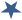    Должностные лица территориальных органов ФАС России, организаций, созданных для выполнения задач, поставленных перед ФАС России, ответственные за направление сведений для включения в реестр лиц, уволенных в связи с утратой доверия, направляют настоящую форму в отдел по противодействию коррупции Управления государственной службы в течение 10 рабочих дней со дня принятия акта о применении взыскания в виде увольнения (освобождения от должности) в связи с утратой доверия за совершение коррупционного правонарушения.  Одновременно в отдел по противодействию коррупции Управления государственной службы направляется заверенная соответствующей кадровой службой копия акта о применении взыскания в виде увольнения (освобождения от должности) в связи с утратой доверия за совершение коррупционного правонарушения.   Должностные лица территориальных органов ФАС России, организаций, созданных для выполнения задач, поставленных перед ФАС России, ответственные за направление сведений для включения в реестр лиц, уволенных в связи с утратой доверия, направляют настоящую форму в отдел по противодействию коррупции Управления государственной службы в течение 10 рабочих дней со дня принятия акта о применении взыскания в виде увольнения (освобождения от должности) в связи с утратой доверия за совершение коррупционного правонарушения.  Одновременно в отдел по противодействию коррупции Управления государственной службы направляется заверенная соответствующей кадровой службой копия акта о применении взыскания в виде увольнения (освобождения от должности) в связи с утратой доверия за совершение коррупционного правонарушения.